Instruções:Preencha todos os camposObtenha as assinaturas ou assinaturas eletrônicas do(a) seu Professor(a) Orientador(a) e do(a) Coordenador(a) do Programa de Pós-graduação da UFPR ao qual você se encontra vinculadoA partir deste documento, gere um documento no formato PDF e anexe-o á sua inscrição junto á THI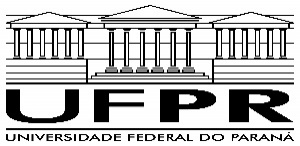 MINISTÉRIO DA EDUCAÇÃO UNIVERSIDADE FEDERAL DO PARANÁMINISTÉRIO DA EDUCAÇÃO UNIVERSIDADE FEDERAL DO PARANÁTERMO INDIVIDUAL DE PARTICIPAÇÃO EM PROJETO INTERNACIONALScholarship Program for Research Stays 2023 at Technische Hochschule Ingolstadt (THI)TERMO INDIVIDUAL DE PARTICIPAÇÃO EM PROJETO INTERNACIONALScholarship Program for Research Stays 2023 at Technische Hochschule Ingolstadt (THI)TERMO INDIVIDUAL DE PARTICIPAÇÃO EM PROJETO INTERNACIONALScholarship Program for Research Stays 2023 at Technische Hochschule Ingolstadt (THI)Dados do(a) estudanteDados do(a) estudanteDados do(a) estudanteNome:Nome:Nome:CPF:CPF:Matrícula UFPR:Nome do Programa de Pós-Graduação da UFPR em que se acha matriculado:Nome do Programa de Pós-Graduação da UFPR em que se acha matriculado:Nome do Programa de Pós-Graduação da UFPR em que se acha matriculado:Nível: Nível: □ Mestrado□ DoutoradoTelefone Fixo/Celular: Telefone Fixo/Celular: e-mail:Dados do(a) Orientador(a)Dados do(a) Orientador(a)Dados do(a) Orientador(a)Nome:Nome:Nome:CPF:CPF:Matrícula SIAPE:Telefone Fixo/Celular: Telefone Fixo/Celular: e-mail:Declaro estar ciente e concordar com a inscrição do(a) estudante acima identificado(a) no Edital Scholarship Program for Research Stays 2023 at Technische Hochschule Ingolstadt (THI).Declaro estar ciente e concordar com a inscrição do(a) estudante acima identificado(a) no Edital Scholarship Program for Research Stays 2023 at Technische Hochschule Ingolstadt (THI).Declaro estar ciente e concordar com a inscrição do(a) estudante acima identificado(a) no Edital Scholarship Program for Research Stays 2023 at Technische Hochschule Ingolstadt (THI).Dados do(a) Coordenador(a) do 
Programa de Pós-graduação na UFPRDados do(a) Coordenador(a) do 
Programa de Pós-graduação na UFPRDados do(a) Coordenador(a) do 
Programa de Pós-graduação na UFPRNome:Nome:Nome:CPF:CPF:Matrícula SIAPE:Telefone Fixo/Celular: Telefone Fixo/Celular: e-mail:Dados da Inscrição na THIDados da Inscrição na THITopicName of the Supervising Professor/Researcher at THIDados da BolsaDados da BolsaÓrgão patrocinadorDAAD - Deutscher Akademischer AustauschdienstAuxílio para Passagem Aérea€ 1.575,00Auxílio Mensal (6 Meses)€ 934,00 x 5 = € 4.670,00 (mestrado)€ 1.200,00 x 6 = € 7.200,00 (doutorado)Assinatura ou assinatura Eletrônica do(a) Estudante de Pós-graduação:Assinatura ou assinatura Eletrônica do(a) Professor(a) Orientador(a):Assinatura ou assinatura Eletrônica do(a) Coordenador(a) do Programa de Pós-graduação: